          PŘIPOMÍNKOVACÍ FORMULÁŘ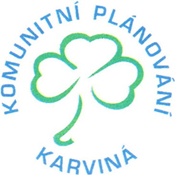  k návrhu „Opatření a priorit“  4. komunitního plánu sociálních a návazných služeb na území města Karviné na období 2020-2023připomínky zasílejte do 2.12.2019Elektronicky na adresu : andrea.wiechecova@karvina.cz Poštou: Magistrát města Karviné, 
              Fryštátská 72/1
              733 24 KarvináNebo osobně: Odbor sociální, budova D (bývalá vojenská správa), II. patro, kanc. č. 321 (Bc. Wiechećová)Připomínky, které budou zaslány po tomto termínu, nebude možné zpracovat!Jméno a příjmení:………………………………………………………………………………………………………………………..Organizace :          ………………………………………………………………………………………………………………………..Email/telefon pro zaslání vypořádání připomínek:……………………………………………………………………….Název kapitolyČíslo stranyPředmět připomínky(Co by mělo být upraveno, doplněno)Návrh změnyZapracovánoANO/NE (nevyplňovat)Další část tabulky prosím nevyplňujte:Další část tabulky prosím nevyplňujte:Další část tabulky prosím nevyplňujte:Projednáno s:Projednal:Datum: